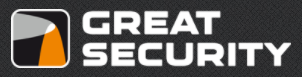 KORT/KONTANTBETALNING	FAKTURA      	AKUT                POST                 REK.  NYCKLAR CYLINDRAROVANSTÅENDE NYCKLAR/CYLINDRAR BESTÄLLESGREAT SECURITYS NOTERINGARGREAT SECURITY (BROMMA)               E-POST: 		TELEFON	ORG.NR/VAT.NR		PLUSGIRO	                kund@brommalas.se	08-250042	*SE 556336-9916		246315-6ABRAHAMSBERGSVÄGEN 2		FAX	Godkänd för F-skatt	BANKGIRO168 30 BROMMA	                 		08-266286			5441-4701www.brommalas.seSYSTEMNR: SMS NÄR KLART.HÄMTAS AV.FAKTURAADRESS/SYSTEMÄGARESKICKAS TILLNYCKELMÄRKNINGANTALFÖLJD NRBESTÄLLARENS NOTERINGARTILLVERKARENS NOTERINGARCYLINDERMÄRKNINGANTALCYLINDERTYPUTRYMMESBETECKNINGTILLVERKARENS NOTERINGARORTNAMNUNDERSKRIFTDATUMNAMNFÖRTYDLIGANDEHANDL.SIGNANK.DATUMTILLV.DATUM                          EXP.AV